WILD ANIMALS WORDSEARCH 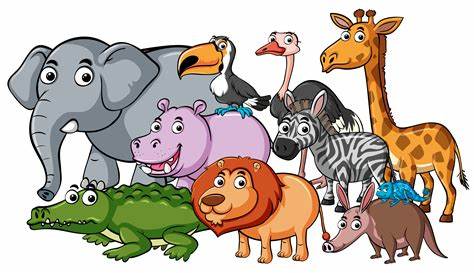 PGKXHRRHINOVMDKLIQIBEEHQUDOURPUMPPCGYDKRPLAHGCPNTEIQIPHOUKKXOEJOPTPXZPZIVSVOQCSSBGVAWEFVTTOZVNAFUOJWBSLHTQCAPGSGIRNRQNNNDKPPARROTIANAFJEZCNOHVPMWLHHYNGIRAFFEUOOPLEIAELIDOCORCEUKAKOEJFZPZPGLWNSLVDVCNHSILECOASEMHPNOILVALMBUHILOCROCODILEELEPHANTGIRAFFEGORILLAHIPPOLIONMONKEYMOUSEPARROTRHINOSNAKETIGERZEBRA